                             Instituto Jardín de Invierno                            1er. año - 2021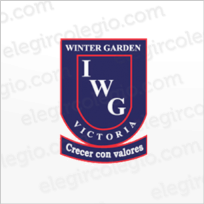 NIVEL PRIMARIO - LISTA DE MATERIALES USO PERSONALCARTUCHERA CON LÁPIZ NEGRO, 12 LÁPICES DE COLORES, GOMA DE BORRAR, TIJERA, GOMA DE PEGAR TRANSPARENTE, SACAPUNTAS, REGLA (sin marcadores) 1 CUADERNO ABC TAPA DURA RAYADO DE 48 HOJAS SIN ESPIRAL (FORRADO VERDE MANZANA, CON ETIQUETA Y PROTECTOR TRANSPARENTE)TODOS LOS ELEMENTOS DEBEN TENER NOMBRE Y APELLIDO EN LETRA IMPRENTA MAYÚSCULAMÚSICA1 CUADERNO RAYADO TAPA DURA E3 (19 x 24cm) FORRADO A ELECCIÓN CON ETIQUETA CON NOMBRE, NOMBRE DE LA MATERIA Y PROTECCIÓN TRANSPARENTE (nylon o contac)CUADERNO DE COMUNICACIONES DE LA INSTITUCIÓNSE ENTREGARÁ A LOS ALUMNOS EL PRIMER DÍA DE CLASESSU COSTO SERÁ INCLUIDO EN LA CUOTA CORRESPONDIENTE AL MES DE MARZO